МИНИСТЕРСТВО ПРИРОДНЫХ РЕСУРСОВАМУРСКОЙ ОБЛАСТИТерриториальная схема обращения с отходами Амурской области г. Благовещенск2021 годСОДЕРЖАНИЕОБЩИЕ ПОЛОЖЕНИЯЕдиную государственную политику в области экологии определяет Экологическая доктрина Российской Федерации, одобренная распоряжением Правительства РФ от 31.08.2002 № 1225-р.Стратегической целью государственной политики в области экологии является сохранение природных систем, поддержание их целостности и жизнеобеспечивающих функций для устойчивого развития общества, повышения качества жизни, улучшения здоровья населения и демографической ситуации, обеспечения экологической безопасности страны.Одной из основных задач в области экологии является снижение загрязнения окружающей среды отходами производства и потребления.Отсутствие эффективной системы управления отходами, в частности, системы сбора, транспортировки, утилизации, обезвреживания, хранения и захоронения отходов ведет к их накоплению на территориях предприятий и несанкционированных свалках. При этом отравляются и загрязняются огромные площади плодородной земли, искажается ландшафт, разрушается среда обитания живых существ, в том числе человека.Территориальная схема обращения с отходами Амурской области (далее - Территориальная схема), разработана в целях организации и осуществления деятельности по сбору, транспортированию, обработке, утилизации, обезвреживанию, захоронению отходов, в том числе твердых коммунальных отходов, образующихся на территории Амурской области для предотвращения или снижения негативного воздействия отходов на здоровье человека и окружающую среду.Территориальная схема разработана в соответствии с требованиями положений постановления Правительства Российской Федерации от 22.09.2018          № 1130 «О разработке, общественном обсуждении, утверждении, корректировке территориальных схем в области обращения с отходами производства и потребления, в том числе с твердыми коммунальными, а также о требованиях к составу и содержанию таких схем» (далее постановление Правительства Российской Федерации от 22.09.2018 № 1130).Территориальная схема является частью и одним из организационных инструментов комплексного управления развитием территории Амурской области, создает пространственно-территориальную основу для реализации и развития системы обращения с отходами, в том числе с твердыми коммунальными отходами (далее – ТКО), на территории Амурской области. Изменения в территориальную схему вносятся при изменении законодательства в сфере обращения с отходами, в том числе с твёрдыми коммунальными отходами. Территориальная схема подлежит изменениям или корректировке в порядке, предусмотренном постановлением Правительства Российской Федерации от 22.09.2018 № 1130. Территориальная схема размещается для всеобщего и бесплатного доступа на официальном интернет портале правительства Амурской области: http://www.amurobl.ru → Органы власти → Исполнительные органы государственной власти Амурской области → Министерства → Министерство природных ресурсов Амурской области → Территориальная схема обращения с отходами, в том числе с ТКО, а также на официальном сайте министерства природных ресурсов Амурской области: https://mpr.amurobl.ru → Новая система обращения с твердыми коммунальными отходами → Нормативно-правовая база → Территориальная схема обращения с отходами, в том числе с ТКО.Основные понятияВ настоящей Территориальной схеме используются следующие основные понятия:отходы производства и потребления - вещества или предметы, которые образованы в процессе производства, выполнения работ, оказания услуг или в процессе потребления, которые удаляются, предназначены для удаления или подлежат удалению в соответствии с Федеральным законом от 24.06.1998 № 89-ФЗ «Об отходах производства и потребления» (далее – Федеральный закон № 89-ФЗ). К отходам не относится донный грунт, используемый в порядке, определенном законодательством Российской Федерации;обращение с отходами - деятельность по сбору, накоплению, транспортированию, обработке, утилизации, обезвреживанию, размещению отходов;размещение отходов - хранение и захоронение отходов;хранение отходов - складирование отходов в специализированных объектах сроком более чем одиннадцать месяцев в целях утилизации, обезвреживания, захоронения;захоронение отходов - изоляция отходов, не подлежащих дальнейшей утилизации, в специальных хранилищах в целях предотвращения попадания вредных веществ в окружающую среду;утилизация отходов - использование отходов для производства товаров (продукции), выполнения работ, оказания услуг, включая повторное применение отходов, в том числе повторное применение отходов по прямому назначению (рециклинг), их возврат в производственный цикл после соответствующей подготовки (регенерация), извлечение полезных компонентов для их повторного применения (рекуперация), а также использование твердых коммунальных отходов в качестве возобновляемого источника энергии (вторичных энергетических ресурсов) после извлечения из них полезных компонентов на объектах обработки, соответствующих требованиям, предусмотренных Федеральным законом № 89-ФЗ (энергетическая утилизация);обезвреживание отходов - уменьшение массы отходов, изменение их состава, физических и химических свойств (включая сжигание, за исключением сжигания, связанного с использованием твердых коммунальных отходов в качестве возобновляемого источника энергии (вторичных энергетических ресурсов), и (или) обеззараживание на специализированных установках) в целях снижения негативного воздействия отходов на здоровье человека и окружающую среду;объекты размещения отходов - специально оборудованные сооружения, предназначенные для размещения отходов (полигон, шламохранилище, в том числе шламовый амбар, хвостохранилище, отвал горных пород и другое) и включающие в себя объекты хранения отходов и объекты захоронения отходов;норматив образования отходов - установленное количество отходов конкретного вида при производстве единицы продукции;вид отходов - совокупность отходов, которые имеют общие признаки в соответствии с системой классификации отходов;сбор отходов - прием отходов в целях их дальнейших обработки, утилизации, обезвреживания, размещения лицом, осуществляющим их обработку, утилизацию, обезвреживание, размещение;транспортирование отходов - перевозка отходов автомобильным, железнодорожным, воздушным, внутренним водным и морским транспортом в пределах территории Российской Федерации, в том числе по автомобильным дорогам и железнодорожным путям, осуществляемая вне границ земельного участка, находящегося в собственности индивидуального предпринимателя или юридического лица либо предоставленного им на иных правах;накопление отходов - складирование отходов на срок не более чем одиннадцать месяцев в целях их дальнейших обработки, утилизации, обезвреживания, размещения;обработка отходов - предварительная подготовка отходов к дальнейшей утилизации, включая их сортировку, разборку, очистку;твердые коммунальные отходы - отходы, образующиеся в жилых помещениях в процессе потребления физическими лицами, а также товары, утратившие свои потребительские свойства в процессе их использования физическими лицами в жилых помещениях в целях удовлетворения личных и бытовых нужд. К твердым коммунальным отходам также относятся отходы, образующиеся в процессе деятельности юридических лиц, индивидуальных предпринимателей и подобные по составу отходам, образующимся в жилых помещениях в процессе потребления физическими лицами;норматив накопления твердых коммунальных отходов - среднее количество твердых коммунальных отходов, образующихся в единицу времени;объекты захоронения отходов - предоставленные в пользование в установленном порядке участки недр, подземные сооружения для захоронения отходов I - V классов опасности в соответствии с законодательством Российской Федерации о недрах;объекты хранения отходов - специально оборудованные сооружения, которые обустроены в соответствии с требованиями законодательства в области охраны окружающей среды и законодательства в области обеспечения санитарно-эпидемиологического благополучия населения и предназначены для долгосрочного складирования отходов в целях их последующих утилизации, обезвреживания, захоронения;объекты обезвреживания отходов - специально оборудованные сооружения, которые обустроены в соответствии с требованиями законодательства в области охраны окружающей среды и законодательства в области обеспечения санитарно-эпидемиологического благополучия населения и предназначены для обезвреживания отходов;региональный оператор по обращению с твердыми коммунальными отходами (далее также - региональный оператор) - оператор по обращению с твердыми коммунальными отходами - юридическое лицо, которое обязано заключить договор на оказание услуг по обращению с твердыми коммунальными отходами с собственником твердых коммунальных отходов, которые образуются и места, накопления которых находятся в зоне деятельности регионального оператора;отходы от использования товаров - отходы, образовавшиеся после утраты товарами, упаковкой товаров полностью или частично своих потребительских свойств.Краткая характеристика Амурской областиАмурская область расположена на юго-востоке Российской Федерации, в умеренном географическом поясе, между 48°51' и 57°04' с.ш. и 119°39' и 134°55' в.д., является частью Дальневосточного федерального округа. Расстояние от её административного центра - г. Благовещенска до Москвы по железной дороге - , по воздуху - . К Северному полюсу область расположена несколько ближе (около ), чем к Экватору (около ). Амурская область не имеет прямого выхода к морям. Северо-восток её удален от холодного Охотского моря всего на , а срединные районы - на 500 - . От тёплого Японского моря она удалена на 600 - . Большая часть области находится в бассейне Верхнего и Среднего Амура, что и определяет её название.Область входит в 8-й часовой пояс, где разница с московским временем составляет 6 часов.Площадь области - 361,9 тыс. км2.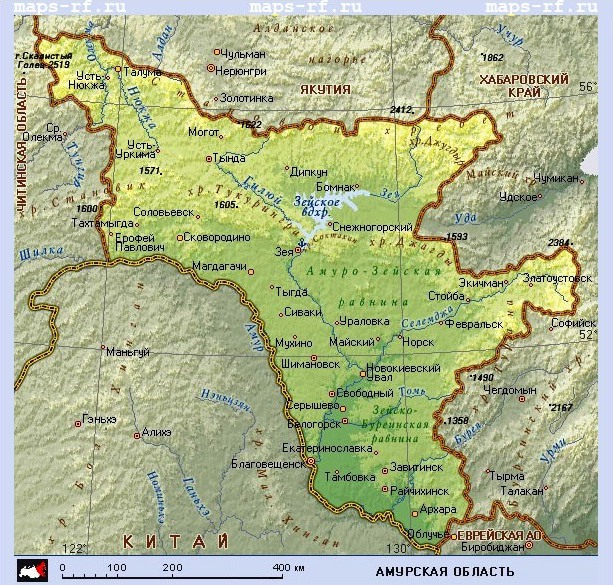 Размеры районов колеблются от 1,8 тыс. км2 (Константиновский) до 87,5 тыс. км2 (Зейский).Климат Амурской области переходный от резко континентального на северо-западе к муссонному на юго-востоке. Формирование такого климата обусловлено взаимодействием солнечной радиации, циркуляции воздушных масс и следующих географических факторов: широтное положение, удалённость территории от моря, влияние подстилающей поверхности в виде рельефа, растительности, водных объектов. В Амурской области Зейский, Селемджинский и Тындинский районы, а также города Зея и Тында приравнены к районам Крайнего Севера. Расстояние между населенными пунктами в этих районах достигает более .Слаборазвитая транспортная инфраструктура создает барьеры для оказания услуг по транспортированию. Для осуществления полноценной деятельности в сфере обращения с отходами в данной Территориальной схеме предусмотрены различные методы обработки, обезвреживания и транспортирования ТКО, а именно установка мусоросортировочных комплексов, мусоросжигательных установок. Для уменьшения объемов по захоронению предусматриваются площадки временного накопления ТКО (мусороперегрузочные станции), оснащенные оборудованием для обработки и обезвреживания отходов, с транспортированием хвостов переработанных отходов на существующие объекты, внесенные в государственный реестр объектов размещения отходов (далее - ГРОРО).2. НАХОЖДЕНИЕ ИСТОЧНИКОВ ОБРАЗОВАНИЯ ОТХОДОВИсточники образования ТКО на территории Амурской области разделены на две группы: жилой фонд и прочие (объекты здравоохранения, производственного, торгового назначения, административные, социально-значимые объекты и др.).ТКО образуются в жилых помещениях в процессе потребления физическими лицами. К твердым коммунальным отходам также относятся отходы, образующиеся в процессе деятельности юридических лиц, индивидуальных предпринимателей и подобные по составу отходам, образующимся в жилых помещениях в процессе потребления физическими лицами. Источниками образования коммунальных отходов являются территории (части территорий) муниципальных образований. Соответственно твердые коммунальные отходы рассматриваются Территориальной схемой в разрезе муниципальных образований и межмуниципальных кластеров, определенных комплексной схемой обращения с отходами на территории Амурской области. Графическое отображение источников образования отходов: https://yandex.ru/maps/?um=constructor%3A8afd850e731d40f0937119079194baa18c25e4668d2a954849851220bf8d76ff&source=constructorLink.Источниками образования отходов в жилом секторе являются индивидуальные и многоквартирные дома. Основной характеристикой источников образования отходов в жилом секторе является численность проживающего населения. Численность населения области по состоянию на 01.01.2021 в разрезе муниципальных образований области представлена в Приложении 1.Учитывая, что Территориальная схема является долгосрочной системой организации и осуществления на территории Амурской области деятельности по сбору, транспортированию, обработке, утилизации, обезвреживанию, размещению отходов необходимо располагать прогнозными данными о численности населения Амурской области на период действия Территориальной схемы.Прогноз численности населения Амурской области до 2036 годарасчет предположительной численности населения(по данным Амурстата)Таблица 1По состоянию на 01.04.2021 промышленное производство осуществляли 1751 организация, что составляет около 12,3 % от количества всех действующих организаций области. Промышленное производство Амурской области обусловлено географическим положением и геологическим строением недр области. Наличие большого гидропотенциала предопределило строительство на территории области гидростанций, то есть развитие энергетики, а наличие разнообразных полезных ископаемых, в первую очередь, золота и угля, привело к развитию добычи полезных ископаемых. Обрабатывающие производства в области исторически сложились как обслуживающие нужды золотодобытчиков, шахтеров, лесозаготовителей, сельхозпроизводителей.Перечень источников образования отходов на территории области, включая жилой фонд и прочие (объекты здравоохранения, производственного, торгового назначения, административные, социально-значимые объекты и др.) представлен в Приложении 2 к Территориальной схеме. Указанный перечень не является постоянным и не изменяющимся ввиду строительства и выбытия объектов. Таким образом, источниками образования отходов являются все объекты недвижимости, находящиеся на территории муниципальных образований соответствующего кластера, в том числе не отраженные в указанном приложении.3. КОЛИЧЕСТВО ОБРАЗУЮЩИХСЯ ОТХОДОВСогласно данным формы федерального статистического наблюдения 2-ТП (отходы) «Сведения об образовании, использовании, обезвреживании, транспортировании и размещении отходов производства и потребления» (далее – форма) за 2020 год, предоставленной Приамурским межрегиональным управлением Росприроднадзора, ежегодно в Амурской области образуется более 400 видов отходов общей массой более 5086 тысяч тонн.Форму предоставляют юридические лица и физические лица, занимающиеся предпринимательской деятельностью без образования юридического лица (индивидуальные предприниматели), осуществляющие деятельность в области обращения с отходами производства и потребления, региональные операторы по обращению с твердыми коммунальными отходами, операторы по обращению с твердыми коммунальными отходами.Форму не предоставляют юридические лица и индивидуальные предприниматели, относящиеся к субъектам малого и среднего предпринимательства, у которых образуются только твердые коммунальные отходы массой менее 0,1 тонны, заключившие договор с региональным оператором и не осуществляющие деятельность в области обращения с отходами производства и потребления (обработку, утилизацию, обезвреживание, размещение отходов).  По данным Амурстата число организаций, учтённых в регистре Амурской области, составляет 14 111 (Таблица 2).Количество организаций, учтенных в статистическом регистре Амурской области, в том числе в разрезе муниципальных образований области(по данным Амурстата)Таблица 2Данные об образовании отходов на территории Амурской области за 2020 год, систематизированные по видам отходов согласно федеральному классификационному каталогу отходов и их классам опасности от I до V, представлены в Приложении 3.Сведения об образовании, использовании, обезвреживании, транспортировании и размещении отходов производства и потребления по форме 2-ТП (отходы), по видам экономической деятельности за 2020 год, по данным Приамурского межрегионального управления Росприроднадзора, представлены в Приложении 4.Данные об образовании твёрдых коммунальных отходов населением в разрезе муниципальных образований области за 2020 год, данные об образуемых ТКО юридическими лицами, прогнозная динамика образования ТКО (на срок деятельности региональных операторов), баланс количественных характеристик образования, обработки, утилизации, обезвреживания и размещения ТКО представлены в Приложении 5. Нормативы накопления ТКО утверждены постановлением Правительства Амурской области от 30.12.2016 № 606 «Об утверждении нормативов накопления твердых коммунальных отходов на территории Амурской области».Всего за 2020 год образовано 396309 тонн твердых коммунальных отходов. Данные приведены на основании отчетности, предоставляемой региональными операторами по обращению с ТКО.Медицинские организации области в работе по сбору, хранению и удалению медицинских отходов руководствуются санитарно-эпидемиологическими правилами и нормами СанПиН 2.1.3684-21 «Требования к обращению с отходами», в соответствии с которыми, отходы в зависимости от степени их эпидемиологической, токсикологической и радиационной опасности, а также негативного воздействия на среду обитания, подразделяются на пять классов опасности:Класс А - отходы, не имеющие контакт с биологическими жидкостями пациентов, инфекционными больными (эпидемиологически безопасные отходы, по составу приближенные к ТКО), в том числе: использованные средства личной гигиены и предметы ухода однократного применения больных неинфекционными заболеваниями; канцелярские принадлежности, упаковка, мебель, инвентарь, потерявшие потребительские свойства; сметы от уборки территории; пищевые отходы центральных пищеблоков, столовых для работников медицинских организаций, а также структурных подразделений организаций, осуществляющих медицинскую и (или) фармацевтическую деятельность, кроме подразделений инфекционного, в том числе фтизиатрического профиля;Класс Б - отходы, инфицированные и потенциально инфицированные микроорганизмами 3 - 4 групп патогенности (эпидемиологически опасные отходы), в том числе в том числе: материалы и инструменты, предметы, загрязненные кровью и (или) другими биологическими жидкостями; патологоанатомические отходы; органические операционные отходы (органы, ткани); пищевые отходы и материалы, контактировавшие с больными инфекционными болезнями, вызванными микроорганизмами 3 - 4 групп патогенности;Класс В - отходы от деятельности в области использования возбудителей инфекционных заболеваний 3 - 4 группы патогенности, а также в области использования генно-инженерно-модифицированных организмов в медицинских целях (эпидемиологически опасные отходы), в том числе отходы микробиологических, клинико-диагностических лабораторий; отходы, инфицированные и потенциально инфицированные микроорганизмами 3 - 4 групп патогенности; отходы сырья и продукции от деятельности по производству лекарственных средств и медицинских изделий, от производства и хранения биомедицинских клеточных продуктов; биологические отходы вивариев; живые вакцины, непригодные к использованию;Класс Г – отходы, не подлежащие последующему использованию (токсикологически опасные отходы 1 - 4 классов опасности), в том числе ртутьсодержащие предметы, приборы и оборудование; лекарственные (в том числе цитостатики), диагностические, дезинфекционные средства; отходы от эксплуатации оборудования, транспорта, систем освещения, а также другие токсикологически опасные отходы, образующиеся в процессе осуществления медицинской, фармацевтической деятельности, деятельности по производству лекарственных средств и медицинских изделий, при производстве, хранении биомедицинских клеточных продуктов, деятельности в области использования возбудителей инфекционных заболеваний и генно-инженерно-модифицированных организмов в медицинских целях;Класс Д - все виды отходов в любом агрегатном состоянии, в которых содержание радионуклидов превышает допустимые уровни, установленные нормами радиационной безопасности (радиоактивные отходы).Согласно данным, представленным медицинскими организациям области, в 2019 году образовалось 7080,1 тонн отходов, что на 14% выше уровня 2018 года (6208,1 тонн). Наибольший удельный вес составили отходы класса «А» (93,6%). На опасные отходы классов «Б» и «В» пришлось 6,3%, отходы класса «Г» составили 0,1%. Таблица 3В каждой медицинской организации назначены ответственные лица за организацию обращения с медицинскими отходами, прошедшие гигиеническое обучение правилам эпидемиологической безопасности при обращении с отходами. Приказами главных врачей разработаны и утверждены схемы обращения с отходами, где указан качественный и количественный состав образующихся отходов, порядок сбора медицинских отходов, применяемые способы обеззараживания, места временного хранения (накопления) отходов и кратность их вывоза. Медицинскими организациями сбор и транспортировка медицинских отходов, а также твердых коммунальных отходов осуществляется в соответствии с договорами, заключенными со специализированными организациями, имеющими лицензию на данный вид деятельности (Приложение 6).Отходы класса «А» со всех подразделений медицинских организаций вывозятся на полигоны твердых коммунальных отходов (далее – ТКО) согласно договорам, заключенным с организациями, осуществляющими услуги по обращению с ТКО, расположенными на административных территориях. Для обеззараживания/обезвреживания опасных отходов (классы «Б» и «В») в медицинских организациях области применяются следующие способы: 1. Децентрализованный способ - уничтожение отходов на специальных установках на территории 8 медицинских организаций. 2. Централизованный способ - уничтожение на специальных установках за пределами медицинских организаций в соответствии с договорами, заключенными со специализированными организациями, имеющими лицензию на данный вид деятельности. При этом, обеззараживание отходов класса «Б» проводится в местах их образования химическим способом. Согласно пункту 19 статьи 1 Водного кодекса Российской Федерации сточные воды - дождевые, талые, инфильтрационные, поливомоечные, дренажные воды, сточные воды централизованной системы водоотведения и другие воды, отведение (сброс) которых в водные объекты осуществляется после их использования или сток которых осуществляется с водосборной площади.В связи с этим отнесение жидких бытовых отходов к сточным водам или к отходам зависит от способа их удаления.В случае если жидкие фракции удаляются путем отведения в водные объекты после соответствующей очистки, их следует считать сточными водами и обращение с ними будет регулироваться нормами водного законодательства. В соответствии с положениями Федерального закона от 06.10.2003 № 131-ФЗ (ред. от 02.08.2019) «Об общих принципах организации местного самоуправления в Российской Федерации» организация в границах поселения электро-, тепло-, газо- и водоснабжения населения, водоотведения, снабжения населения топливом относится к полномочиям органов местного самоуправления. В случае если такие фракции удаляются иным способом, исключающим их сброс в водные объекты после соответствующей очистки, такие стоки не подпадают под определение сточных вод в терминологии Водного кодекса Российской Федерации и их следует считать жидкими отходами, дальнейшее обращение с которыми должно осуществляться в соответствии с законодательством об отходах производства и потребления.В соответствии с действующим законодательством Российской Федерации крупногабаритные отходы (далее – КГО) являются ТКО, размер которых не позволяет осуществлять их складирование в контейнерах. В связи с чем устанавливаются свои особенности в транспортировании и обработке КГО. При этом доля полезных фракций в КГО может достигать до 90%. В настоящее время на территории Амурской области отсутствуют объекты обработки ТКО, оснащенные линиями обработки и измельчения КГО. Информация о фактической и прогнозной массе образования КГО в разрезе муниципальных образований представлена в Таблице 4.4. ЦЕЛЕВЫЕ ПОКАЗАТЕЛИ ПО ОБЕЗВРЕЖИВАНИЮ, УТИЛИЗАЦИИ И РАЗМЕЩЕНИЮ ОТХОДОВС учетом основных понятий, используемых в Федеральном Законе от 24.06.1998 № 89-ФЗ «Об отходах производства и потребления», в Территориальной схеме применяются показатели по доле обработанных, утилизированных, обезвреженных, размещенных ТКО в общем количестве образованных ТКО, представленные в Таблице 5. Метод сбора информации: форма федерального статистического наблюдения 2-ТП (отходы) «Сведения об образовании, обработке, утилизации, обезвреживании, размещении отходов производства и потребления», утвержденная Приказом Росстата от 09.10.2020 № 627. Ответственный за сбор информации: Росприроднадзор.Таблица 5ПОКАЗАТЕЛИ ПО ОБЕЗВРЕЖИВАНИЮ, УТИЛИЗАЦИИ И РАЗМЕЩЕНИЮ ТВЕРДЫХ КОММУНАЛЬНЫХ ОТХОДОВ ЗА 2020 ГОДДоля обезвреженных твердых коммунальных отходов в общем количестве образованных твердых коммунальных отходов – 0 %;Доля утилизированных твердых коммунальных отходов в общем количестве образованных твердых коммунальных отходов – 0 %;Доля обработанных твердых коммунальных отходов в общем количестве образованных твердых коммунальных отходов – 0 %;Доля захороненных твердых коммунальных отходов в общем количестве образованных твердых коммунальных отходов – 84 %.5. МЕСТА НАКОПЛЕНИЯ ОТХОДОВВ 2020 году органами регионального государственного экологического надзора министерства природных ресурсов области выявлено на территории области 63 несанкционированных свалки. По данным органов местного самоуправления в 2020 году в городах и районах области 395 свалок ликвидировано.При разработке первой территориальной схемы в 2017-2018 гг. органами местного самоуправления проведён осмотр территорий с целью выявления мест несанкционированного размещения отходов. На территории области насчитывалось более 1000 несанкционированных свалок, т.е. практически в каждом, даже в самом малонаселенном пункте. Нередко ликвидированные свалки вновь образовываются под воздействием человеческого фактора либо природных катаклизмов (наводнение).Перечень мест несанкционированного размещения отходов представлен в Приложении 7 к территориальной схеме, вкладка «Несанкционированные места».В перечень мест несанкционированного размещения отходов вошли свалки, которые в соответствии с территориальной схемой подлежат обустройству в качестве мусороперегрузочных станций, мест захоронения отходов (полигонов) или ликвидации, в порядке предусмотренном положениями Федерального закона от 24.06.1998 № 89-ФЗ «Об отходах производства и потребления» и положениями постановления Правительства Российской Федерации от 12.11.2016 № 1156 «Об обращении с твердыми коммунальными отходами и внесении изменения в постановление Правительства Российской Федерации от 25.08.2008 г. № 641».Часть несанкционированных свалок предлагается оборудовать под мусороперегрузочные станции с элементами сортировки, обустроенных в соответствии с требованиями законодательства в сфере охраны окружающей среды и санитарно-эпидемиологического благополучия населения. Планируемые мусороперегрузочные станции определены в Приложении 7 к территориальной схеме, вкладка «Планируемые места накопления отходов (мусороперегрузочные станции)». Кроме обустройства мусороперегрузочных станций на территории области планируется строительство полигонов захоронения отходов. Планируемые места строительства, реконструкции объектов ТКО определены согласно Приложению 7 к территориальной схеме, вкладка «Перспективные объекты обращения».В планируемых местах строительства полигонов захоронения отходов устанавливаются мусороперегрузочные станции с элементами сортировки или мусороперерабатывающие комплексы, что позволит исключить захоронение отходов производства и потребления, установленных Распоряжением Правительства Российской Федерации от 25.07.2017 № 1589-р. В отдаленных малонаселенных и труднодоступных населенных пунктах планируются места накопления с установкой мусороперегрузочных станций, что позволяет безопасно для окружающей среды упаковывать и упорядоченно складировать коммунальные отходы до их дальнейшей отправки на полигон. Остальные свалки подлежат ликвидации (рекультивации) в соответствии с законодательством.Информация о местах накопления отработанныхртутьсодержащих лампВ соответствии с пунктом 11 Правил обращения с отходами производства и потребления в части осветительных устройств, электрических ламп, ненадлежащие сбор, накопление, использование, обезвреживание, транспортирование и размещение которых может повлечь причинение вреда жизни, здоровью граждан, вреда животным, растениям и окружающей среде, утвержденных постановлением Правительства Российской Федерации от 28.12.2020 г. № 2314: сбор отработанных ртутьсодержащих ламп у потребителей осуществляют операторы в местах накопления отработанных ртутьсодержащих ламп, информация о которых должна быть отражена в территориальной схеме обращения с отходами субъекта Российской Федерации.Информация о местах накопления отработанных
ртутьсодержащих ламп на территории Амурской области (по данным, предоставленным органами местного самоуправления) приведена в Приложении 7 к территориальной схеме, вкладка «Накопление ртутьсодержащих ламп».6. МЕСТА НАХОЖДЕНИЯ ОБЪЕКТОВ ОБРАБОТКИ, УТИЛИЗАЦИИ, ОБЕЗВРЕЖИВАНИЯ ОТХОДОВ И ОБЪЕКТОВ РАЗМЕЩЕНИЯ ОТХОДОВ, ВКЛЮЧЕННЫХ В ГОСУДАРСТВЕННЫЙ РЕЕСТР ОБЪЕКТОВ РАЗМЕЩЕНИЯ ОТХОДОВВ настоящий момент на территории Амурской области располагаются шесть действующих полигонов, внесенных в государственный реестр объектов размещения отходов, используемые региональными операторами для размещения ТКО.Географически полигоны располагаются на территориях г. Благовещенска, г. Свободного, ЗАТО Циолковский, пгт. Прогресс, Сковородинского района, Белогорского муниципального округа. Балансовые и качественные характеристики объектов обращения с отходами отражены в Приложении 8, Приложении 9. 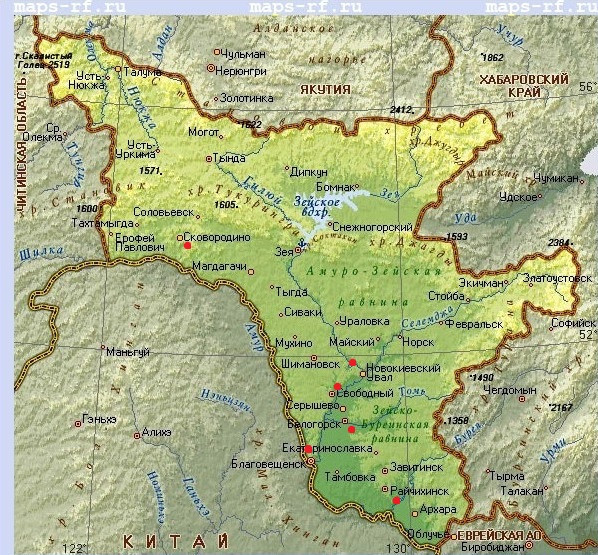 7. БАЛАНС КОЛИЧЕСТВЕННЫХ ХАРАКТЕРИСТИК ОБРАЗОВАНИЯ, ОБРАБОТКИ, УТИЛИЗАЦИИ, ОБЕЗВРЕЖИВАНИЯ, РАЗМЕЩЕНИЯ ОТХОДОВСведения о соотношении количества образующихся на территории области и поступающих из других субъектов Российской Федерации отходов (по их видам и классам опасности отходов) и количественных характеристик их образования, обработки, утилизации, обезвреживания, размещения, передачи в другие субъекты Российской Федерации для последующих утилизации, обезвреживания, размещения, представлены в Таблице 7. Таблица 7В Амурскую область не поступают отходы из других субъектов Российской Федерации.8. СХЕМА ПОТОКОВ ОТХОДОВ ОТ ИСТОЧНИКОВ ИХ ОБРАЗОВАНИЯ ДО ОБЪЕКТОВ ОБРАБОТКИ, УТИЛИЗАЦИИ, ОБЕЗВРЕЖИВАНИЯ ОТХОДОВ И ОБЪЕКТОВ РАЗМЕЩЕНИЯ ОТХОДОВ, ВКЛЮЧЕННЫХ В ГОСУДАРСТВЕННЫЙ РЕЕСТР ОБЪЕКТОВ РАЗМЕЩЕНИЯ ОТХОДОВ.ДАННЫЕ О ПЛАНИРУЕМЫХ СТРОИТЕЛЬСТВЕ, РЕКОНСТРУКЦИИ, ВЫВЕДЕНИИ ИЗ ЭКСПЛУАТАЦИИ ОБЪЕКТОВ ОБРАБОТКИ, УТИЛИЗАЦИИ, ОБЕЗВРЕЖИВАНИЯ, РАЗМЕЩЕНИЯ ОТХОДОВОсновными задачами территориальной схемы являются организационные и санитарно-гигиенические мероприятия, включающие в себя комплекс работ по сбору, транспортированию, обработке, утилизации, обезвреживанию и размещению отходов. Ключевым элементом построения методологии данных мероприятий является формирование оптимальной логистической схемы движения отходов от объектов образования отходов до объектов их обработки, утилизации, обезвреживания и размещения. Сбор твердых коммунальных отходов (в том числе их раздельный сбор) на территории Амурской области осуществляется в соответствии с Порядком, утвержденным постановлением Правительства области от 24.08.2017 № 408. Раздельный сбор отходов предусматривает установку контейнеров определённой цветовой индикации, соответствующей разным видам отходов. В некоторых отдаленных населенных пунктах, где отсутствует круглогодичное транспортное сообщение, возможен децентрализованный сбор отходов по согласованию с главой населенного пункта и региональным оператором.Зоны деятельности региональных операторов по обращению с твердыми коммунальными отходами определяются на основании зонирования территории Амурской области (пять кластеров). Зона деятельности конкретного регионального оператора может охватывать как один кластер, так и несколько (от двух до пяти) кластеров.  Город БлаговещенскМуниципальное образование город Благовещенск наделён статусом городского округа, в состав которого входят сельские населенные пункты, не являющиеся муниципальными образованиями: село Белогорье, поселок Мухинка, железнодорожные станции Белогорье и Призейская, село Плодопитомник, село Садовое.Город Благовещенск – единственный областной центр Российской Федерации, расположенный непосредственно на государственной границе: Благовещенск и китайский город Хэйхэ разделяют лишь 800 метров реки Амур, что дает основание считать Благовещенск воротами России в Китай и страны Юго-Восточной Азии.На территории Благовещенского округа есть полигон захоронения отходов, внесённый в ГРОРО, находится на расстоянии 9,9 км от г. Благовещенска. В районе данного полигона захоронения отходов администрацией г. Благовещенска реализован проект «Строительство мусороперерабатывающего комплекса «БлагЭко» в г. Благовещенске». Проектная мощность комплекса составляет 40 тысяч тонн твердых коммунальных отходов в год. Строительство мусороперерабатывающего комплекса «БлагЭко» позволит утилизировать мусор, исключая негативное воздействие на экологию. Город Белогорск и ТОР «Белогорск»Город Белогорск – крупный железнодорожный узел, расположенный на Транссибе (на всем своем протяжении электрифицированной железнодорожной магистрали), от него отходит линия с тепловозной тягой в направлении областного центра Амурской области. Отходы, образующиеся на территории города, поступают на полигон твердых бытовых отходов в с. Белоцерковка, внесённый в ГРОРО.В соответствии с Федеральным законом «О территориях опережающего социально-экономического развития в Российской Федерации» постановлением Правительства Российской Федерации от 21.08.2015 № 875 на территории муниципального образования «Городской округ Белогорск» Амурской области создана территория опережающего социально-экономического развития «Белогорск». Город ЗеяЗея – город областного подчинения, административный центр Зейского района, центр гидроэнергетики Амурской области. Территория города – 40,5 кв. км, население – 22,9 тыс. человек, плотность населения – 565 человек на 1 квадратный километр.Расстояние до областного центра – Благовещенска – 650 километров.Внешние транспортные связи: аэропорт, речной порт. Ближайшая железнодорожная станция – Тыгда на Забайкальской железнодорожной магистрали, автомобильная дорога Зея – Тыгда (104 км). Размещение существующего места накопления отходов на территории г. Зея на земельном участке с кадастровым номером 28:03:030004:23 предусмотрено в срок до 01.01.2023 в связи с нахождением его в границах приаэродромной территории аэродрома г. Зеи. После 01.01.2023 существующее место накопления отходов подлежит обустройству и рекультивации в соответствии с законодательством Российской Федерации.Город РайчихинскГород Райчихинск расположен на юге Амурской области. Территория составляет 225,52 кв.км. Граничит с Бурейским и Завитинским районами,    п.г.т Прогресс. Связан с другими городами и районами Амурской области автомобильной дорогой Благовещенск - Гомелевка. Расстояние до Благовещенска 160 км., до Бурея – 35 км., до Завитинска – 36 км.Город СвободныйГород Свободный - крупный транспортный узел, располагается на пересечении железнодорожного, водного и автомобильных магистралей. Город является крупной станцией Забайкальской железной дороги. Действует речной порт «Свободный». Автомобильным сообщением город связан с областным центром, северными, восточными и южными районами области. Расстояние между городом и областным центром Благовещенском составляет 146 км. Протяженность автомобильных дорог общего пользования местного значения, находящихся в собственности муниципального образования составляет 302,45 км, в том числе 172 км с твердым усовершенствованным покрытием.На территории г. Свободный есть полигон ТБО, зарегистрированный в ГРОРО. Организация, эксплуатирующая полигон, планирует к запуску установку по брикетированию и сортировке ТКО.На территории г. Свободного запланировано строительство мусороперерабатывающего комплекса, оснащенного технической линией по сортировке ТКО, оборудованием для отбора не менее чем десяти фракций ТКО, устройствами для брикетирования отсортированных отходов, оборудованием для переработки органической части ТКО, шредером, а также инсинераторов для утилизации отходов III-IV классов опасности. Планируемая мощность100 тыс. тонн/год.Город ТындаГород Тында расположен на севере Амурской области, на берегу р. Тында и является центром Тындинского района. Расстояние до областного центра – 881 км. Площадь города –132,12 кв. км.Запланировано приобретение инсинератора в г. Тында.Город ШимановскГород Шимановск находится в юго–западной части Амурской области. В 4 км восточнее города проходит федеральная трасса Чита - Хабаровск.В 35 км юго-восточнее Шимановска находится город Циолковский, центр нового российского космодрома «Восточный».Общая площадь муниципального образования город Шимановск составляет 4991 га. Экономический потенциал города Шимановска определяют предприятия железнодорожного транспорта, машиностроения, лесной промышленности, жилищно-коммунального хозяйства и торговли. На данной территории планируется обустройство мусороперегрузочной станции.Поселок Прогресс Посёлок Прогресс незначительно отдалён от Бурейского округа, где проходит железнодорожная магистраль Москва-Владивосток, автомагистраль Чита-Хабаровск, а также удаленностью 25 км от города Райчихинска. Сеть автомобильных дорог областного значения удобно связывает поселок и с областным центром.Рабочий поселок (пгт) Прогресс граничит с г. Райчихинском и на южном направлении с Малиновским сельсоветом Бурейского района.На территории пгт. Прогресс есть полигон отходов, внесенный в ГРОРО.В пгт. Прогресс планируется строительство мусоросортировочного комплекса, оснащенного технической линией по сортировке ТКО, оборудованием для отбора не менее чем десяти фракций ТКО, устройствами для брикетирования отсортированных отходов, оборудованием для переработки органической части ТКО, шредером, а также инсинераторов. Планируемая мощность 75 тыс. тонн/год.ЗАТО ЦиолковскийЗАТО Циолковский расположен в Свободненском районе на расстоянии примерно 50 километров от городов Свободный и Шимановск, в 110 километрах от российско-китайской границы.В районе ЗАТО Циолковский расположен полигон отходов, внесеннный в ГРОРО. Архаринский районОбщая площадь земель в административных границах муниципального образования «Архаринский район» - 1 436 тыс. га. Для района характерна линейная форма расселения – вдоль рек и железной дороги. Вдоль Амура – широкая пойма, на северо-востоке – низкогорье, на севере – отроги Бурейского хребта. Территориальной схемой планируется: 1. В районе пгт. Архара строительство полигона захоронения отходов с размещением мусоросортировочного комплекса, оснащенного оборудованием для термического обезвреживания отходов.Белогорский муниципальный округБелогорский муниципальный округ – муниципальное образование Амурской области с центром в г. Белогорске, сам город при этом в район не входит, являясь отдельным муниципальным образованием Амурской области.Белогорский муниципальный округ расположен в южной части Амурской области, занимает территорию в 2,6 тысяч квадратных километров Зейско–Буреинской равнины. Среди районов Амурской области (по площадям) Белогорский муниципальный округ является одним из крупных сельскохозяйственных районов. На севере граничит с Серышевским районом, на востоке и юго-западе – с Ромненским муниципальными округом; на юге – с Ивановским, на западе, по реке Зее – с Благовещенским районом.Удаленность от центра России сглаживается выгодным транспортно-географическим положением города. Через Амурскую область проходит основной транспортный коридор Европа-Азия, включающий Транссибирскую железнодорожную магистраль (с выходом через территорию Хабаровского края на порты Приморья), а также Байкало-Амурскую магистраль (также с выходом к морю) и федеральная автотрасса Чита-Хабаровск.В настоящее время на территории района в с. Белоцерковка есть полигон твердых бытовых отходов, внесённый в ГРОРО. ООО «Автосити», эксплуатирующая полигон в с. Белоцерковка, планирует приобрести оборудование по мусоросортировке и брикетированию отходов.В соответствии с территориальной схемой планируется создание 1 места накопления отходов на участке между с. Возжаевка и с. Мирный. Из большей части населенных пунктов муниципального района отходы будут вывозиться на полигон с. Белоцерковка.Благовещенский район Благовещенский район занимает южный стык Амуро-Зейской и Зейско-Бурейской равнины. Граничит на севере со Свободненским, на северо-востоке с Серышевским, на востоке с Белогорским муниципальным округом, Ивановским, Тамбовским районами. На юге примыкает к — Благовещенску, на западе — государственная граница с КНР. Река Зея рассекает территорию района на две неравные части — высокую равнину и высокую пойму рек Зеи и Амура. На территории Благовещенского округа есть полигон захоронения отходов, внесённый в ГРОРО, находится на расстоянии 9,9 км от г. Благовещенска. В районе данного полигона захоронения отходов администрацией г. Благовещенска реализован проект «Строительство мусороперерабатывающего комплекса «БлагЭко» в г. Благовещенске». Проектная мощность комплекса составляет 40 тысяч тонн твердых коммунальных отходов в год. Строительство мусороперерабатывающего комплекса «БлагЭко» позволит утилизировать мусор, исключая негативное воздействие на экологию. Бурейский муниципальный округБурейский муниципальный округ расположен на юго-востоке Амурской области в бассейне нижнего и частично среднего течения реки Буреи. Граничит на юго-западе и юге с Михайловским районом, на северо-западе с Завитинским и Ромненским муниципальным округом, на юго-востоке с Архаринским районом, на северо-востоке с Хабаровским краем. На территории пгт. Прогресс есть полигон ТБО, внесенный в ГРОРО.Завитинский муниципальный округЗавитинский муниципальный округ занимает площадь 3,3 тысячи квадратных километров. Расположен в юго-восточной части Амурской области на востоке Зейско-Буреинской равнины. Административный центр - город Завитинск - город Завитинск, расположен в 170 км от областного центра г. Благовещенска.На севере граничит с Ромненским муниципальным округом, на востоке - с Бурейским и землями города Райчихинска, на юге - с Михайловским и на западе - с Октябрьским районами. Связь с областным центром осуществляется по железной дороге Владивосток-Белогорск-Благовещенск и по автомобильной дороге федерального значения Благовещенск-Завитинск.Зейский район.Зейский район занимает весь северо-восток Амурской области. Граничит на западе с Тындинским муниципальным округом, на севере – с Республикой Саха (Якутия), на востоке – с Хабаровским краем, на юго-востоке – с Селемджинским и Мазановским районами, на юге – с Шимановским районом, на юго-западе – с Магдагачинским районом. Это самый крупный район области, его площадь составляет 87,5 тыс.кв. км. Зейский район включает в себя 20 муниципальных образований со статусом сельского поселения, в состав которых входят 31 населенный пункт. Внешние транспортные связи: аэропорт, речной порт. Ближайшая железнодорожная станция – Тыгда на Забайкальской железнодорожной магистрали, автомобильная дорога Зея – Тыгда (104 км). В Зейском районе планируется:1. Обустроить 14 мусороперегрузочных станций, в том числе в п. Береговом, п. Верхнезейск, п. Дугда, с. Николаевка, п. Огорон, с. Овсянка, с. Октябрьский, п. Снежногорск, п. Тунгала, п. Поляковский, п. Юбилейный, п. Горный, п. Хвойный, п. Бомнак.2. В зону деятельности регионального оператора не входят следующие поселения: с. Октябрьский, п. Горный, п. Хвойный, с. Бомнак (отсутствует круглогодичное транспортное сообщение); с. Золотая Гора (расстояние до полигона г. Зеи более 88 км); п. Ясный, п. Кировский (отсутствует население); с. Алексеевка (проживает 3 человека).Начисление платы за услугу по обращению с ТКО жителям вышеуказанных поселков не производится.Децентрализованный сбор ТКО в вышеперечисленных населенных пунктах, при бесконтейнерном сборе транспортирование ТКО осуществляется по согласованию с главами сельсоветов.Ивановский муниципальный округ.Ивановский район расположен на юго-западе Амурской области, занимает территорию 2672 кв. м. Граничит с Благовещенским, Тамбовским, Октябрьским, Ромненским муниципальным округом, Белогорским муниципальным округом. На его территории проходят железная дорога, автомагистрали Белогорск-Благовещенск, Белогорск-Райчихинск.Центр района – село Ивановка, находится в 34 км от г. Благовещенска.Константиновский район.Константиновский район расположен в южной части Амурской области. На севере граничит с Тамбовским районом, на востоке - с Михайловским. С юго-запада омывается водами реки Амур, по фарватеру которой проходит государственная граница с КНР.Площадь района – 1,8 тыс. кв.км. Центр района - село Константиновка, располагается в 104 км от областного центра.Магдагачинский район.Магдагачинский район располагается на северо-западе Амурско - Зейской равнины Приамурья. На западе граница района простирается вдоль Амура. Соседи с севера - Сковородинский, Тындинский и Зейский районы, с юга - Шимановский район. Территория Магдагачинского района составляет 16,6 тыс. кв. км. Административный центр — рабочий поселок (пгт) Магдагачи. В Магдагачинском районе планируется строительство 1 полигона в пгт. Магдагачи и обустройство 4 мусороперегрузочных станций: с. Тыгда, пгт. Ушумун, с. Черняево, п. Сиваки. Мазановский район.Мазановский район занимает центральную часть Амурской области. Граничит с Зейским, Селемджинским районами, Ромненским муниципальным округом, Серышевским, Свободненским, Шимановским районами, Хабаровским краем. Площадь района – 28,4 тыс. кв.км. Плотность населения – 0,45 человека на 1 кв. км.Районный центр – село Новокиевский Увал. Находится в 245 км от областного центра.На территории района планируется:1. Обустройство 5 мусоросортировочных станций: с. Новокиевский Увал, с. Дмитриевка, с. Таскино, с. Сапроново, с. Угловое.2. Логистическая составляющая для п. Ивановский и п. Майский не просчитывается, население около 500 человек, для установки термического обезвреживания объём отходов недостаточен. Как вариант мобильная установка по сжиганию отходов по зимнику. Предлагается установка инсинератора максимальной производительностью 40 кг/час, рекомендуемые виды отходов - медицинские, промышленные, ТБО.3. В месте накопления отходов с. Новокиевский Увал предполагается установка мусоросортировочной линии, после сортировки отходы перевозятся в г. Свободный на мусороперерабатывающий комплекс.Михайловский район.Район расположен на юге Зейско-Буреинской равнины. На западе граничит с Константиновским, на северо-западе — с Тамбовским, на севере — с Октябрьским, на северо-востоке — с Завитинским, на востоке — с Бурейским районами области, на юге района проходит государственная граница с КНР.Строительство полигона захоронения отходов не планируется. На территории данного кластера есть полигон ТБО, внесённый в ГРОРО. На территории Кластера № 3 все образующиеся отходы транспортируются напрямую на полигон отходов в пгт. Прогресс.Октябрьский район.Октябрьский район расположен в юго-восточной части Амурской области. Районный центр - село Екатеринославка, находится при железнодорожной станции Екатеринославка на расстоянии от областного центра - города Благовещенска 138 км. По району проходит железнодорожная магистраль и автомагистраль Москва - Владивосток.Связь с областным центром осуществляется железнодорожный транспортом по железной дороге Екатеринославка - Белогорск - Благовещенск и автомобильным транспортом Екатеринославка - Тамбовка - Благовещенск и Екатеринославка - Ивановка - Благовещенск.Октябрьский район расположен в юго-восточной части Амурской области, в зоне умеренного географического пояса.На севере граничит с Ромненским муниципальным округом, на востоке и юго-востоке - с Завитинским, на юге - с Михайловским, на западе - с Тамбовским районом и Ивановским округом области.Площадь территории составляет – 3,4 тыс.км².В состав Октябрьского района входят 14 сельских поселений, 35 населённых пунктов. На территории Октябрьского района в соответствии с территориальной схемой запланировано:1. Обустройство мусороперегрузочной станции в с. Екатеринославка с размещением мусоросортировочного комплекса с термическим обезвреживанием отходов объёмом около 7 тыс. тонн в год. В районном центре будут собираться отходы со всего района с целью их дальнейшей транспортировки на полигон ТБО с. Белоцерковка.Ромненский муниципальный округ.Ромненский муниципальный округ расположен на востоке Зейско-Буреинской равнины. На северо-западе и севере граничит с Мазановским районом, на востоке- с Хабаровским краем, на юге- с Бурейским, Завитинским и Октябрьским районами, на юго-западе - с Ивановским районом, на западе- с Белогорским муниципальным округом и Серышевским районом. Протяженность с юго-запада на северо-восток 206 км, и с юго-востока на северо-запад 125 км. Общая площадь составляет 10 066 кв. км.В районе запланировано:1. Обустройство 2 мусороперегрузочных станций, в том числе в с. Ромны, с. Дальневосточное.2. Отходы объёмом около 70 тонн в год  образуемые в с. Новороссийка увозить на площадки на участке между с. Возжаевка и с. Мирный Белогорского муниципального округа.Свободненский район.Площадь территории Свободненского района составляет 7234,393 кв. км.Расположен район в северно-западной части Амурской области и граничит с запада с Китайской народной республикой по реке Амур, с севера - с Шимановским районом, с востока по реке Зея – с Мазановским и Серышевским районами и с юга – с Благовещенским районом. Районный центр находится в г. Свободном. По территории района проходит Транссибирская железнодорожная магистраль, протяженность которой составляет 60 км. Общая продолжительность автомобильных дорог 490 км., из них федерального назначения 46 км.На территории г. Свободный есть полигон ТБО, зарегистрированный в ГРОРО. Организация, эксплуатирующая полигон, планирует к запуску установку по брикетированию и сортировке ТКО.В составе проекта «Амурский газоперерабатывающий завод» запланировано строительство полигона твёрдых бытовых и промышленных отходов, предназначенного для захоронения промышленных отходов IV-V класса опасности, а также термического обезвреживания твёрдых бытовых отходов IV-V класса опасности и промышленных отходов III-V класса опасности, образующихся от эксплуатации объектов Амурского газоперерабатывающего завода. Полигон рассчитан на приём твёрдых бытовых и промышленных отходов в общем количестве 371 тыс.тонн, в том числе на захоронение 166 тыс.тонн, на термическое обезвреживание – 205 тыс.тонн.На территории Свободненского района планируется обустроить 1 мусороперегрузочную станцию в с. Желтоярово. Ранее накопленные отходы региональным оператором в области обращения с ТКО в 2019-2020 гг. в местах накопления в с. Климоуцы, с. Серебрянка, с. Глухари, с. Новгородка, с. Семеновка, с. Сычевка подлежат ликвидации за счет средств регионального оператора.Селемджинский район.Селемджинский район расположен в северо-восточной части Амурской области. На северо-востоке, юго-востоке и юге граничит с Хабаровским краем, на юго-западе и западе - с Мазановским районом и на северо-западе с Зейским районом. Район занимает обширную территорию 46,7 тыс. кв. км. Районный центр – рабочий поселок (поселок городского типа) Экимчан.На территории района планируется:1. Строительство 2 полигонов в пгт. Экимчан и пгт. Февральск с обустройством мусоросортировочных комплексов с термическим обезвреживанием отходов. Администрации Селемджинского района необходимо во взаимодействии с региональным оператором определить месторасположение земельных участков для строительства полигонов отходов в пгт. Экимчан и пгт. Февральск. Предложения направить в адрес министерства природных ресурсов области.2. Установка в п. Златоустовск инсинератора максимальной производительностью 40 кг/час, рекомендуемые виды отходов - медицинские, промышленные, ТБО.3. Обустройство 6 мусороперегрузочных станций в п. Златоустовск, с. Стойба, п. Иса, с. Норск, с. Коболдо и с. Огоджа.Серышевский район.Серышевский район расположен в южной части Амурской области и граничит с Белогорским муниципальным округом, Свободненским, Мазановским районами и Ромненским муниципальным округом. Поселок городского типа Серышево является административным центром района, находится в южной части Амурской области на расстоянии 129 км к северо-востоку от областного центра г. Благовещенска. На территории Серышевского района планируется обустроить 1 мусороперегрузочную станцию в с. Украинка. Из 14 населенных пунктов района отходы будут напрямую перевозить на полигон ТБО в Белогорском муниципальном округе. Сковородинский район Район занимает территорию площадью 20,5 тысяч кв.м., районный центр – город Сковородино, наиболее крупные поселки Ерофей Павлович, Уруша, Талдан расположены вдоль Транссибирской железнодорожной магистрали. На правом берегу Амура, на границе с Китаем расположены несколько сел, наиболее заметные из них Джалинда и Албазино. В соответствии с территориальной схемой на территории района и города планируется:1. Оборудование 6 мест накопления отходов в с. Албазино, с. Джалинда, с. Талдан, с. Тахтамыгда, пгт. Уруша, пгт. Ерофей Павлович.2. Учитывая большие расстояния между населёнными пунктами, предполагается в пгт. Ерофей Павлович установить инсинератор максимальной производительностью 150 кг/ч, вид отходов - иловые осадки сточных вод, сельскохозяйственные ядохимикаты, высокотоксичные отходы, промышленные отходы, ТБО. И в с. Джалинда установить инсинератор максимальной производительностью 100 кг/ч,  вид отходов - медицинские, промышленные отходы, жидкие нефтешламы, ТБО. Установка инсинераторов повлечет за собой установку сортировочной линии.Тамбовский районРасположен на юго-западе Амурской области, граничит с Благовещенским, Константиновским, Октябрьским и Михайловским районами.  По реке Амур проходит государственная граница с КНР. Районный центр – с. Тамбовка, расположен в 45 км от областного центра.Район компактный, наибольшая удалённость сел районного центра составляет 60 км. Тындинский муниципальный округТындинский округ - одно из самых крупных муниципальных образований Амурской области, является её форпостом на северных рубежах, занимает пограничное положение с Республикой Саха (Якутия) и Забайкальским краем.Тындинский округ расположен в северо-западной части Амурской области. На западе граничит с Забайкальским краем, на севере и северо-западе — с Якутией, на востоке — с Зейским, на юго-востоке — с Магдагачинским, на юге — со Сковородинским районами области. Площадь территории — 83,3 тыс.км².1. Обустройство 14 мусороперегрузочных станций: п. Аносовский,                 п. Дипкун, п. Ларба, п. Лопча, п. Маревый, п. Муртыгит, с. Усть-Уркима, п. Олёкма, п. Тутаул, с. Усть-Нюкжа, п. Хорогочи, п. Чильчи, п. Юктали, с. Соловьевск.Шимановский район.На территории Шимановского района расположены 12 сельских муниципальных образований, 24 сельский населенных пунктов. Территория района составляет 14500 тыс. кв. км. Распоряжением Правительства Российской Федерации от 25.05.2004 № 707-р «Об утверждении перечней субъектов Российской Федерации и отдельных районов субъектов Российской Федерации (в существующих границах), относящихся к территориям с низкой либо высокой плотностью населения» район отнесен к территориям с низкой плотностью населения.Районный центр – городской округ г. Шимановск.На данной территории планируется приобретение автономного мобильного комплекса для термического уничтожения отходов на отдалённые населённые пункты области (охват территории - с. Ураловка, Шимановского района с. Октябрьский, с. Ясный, Зейского района).Схема потоков отходов отражена в Приложении 10. Графическое отображение движения отходов до объектов по обработке, обезвреживанию и утилизации отходов в Приложении 11. Органы местного самоуправления обустраивают в населённых пунктах контейнерные площадки для частных домовладений. Обустройство контейнерных площадок в многоквартирных домах берёт на себя управляющая компания, обслуживающая организация или ТСЖ. Реестр размещения контейнерных мест (площадок) накопления ТКО в Приложении 12.Раздельное накопление ТКО региональными операторами осуществляется на территории Кластеров №№ 2,3.  На территории Кластера № 3 собираемые ТКО направляются в другой субъект РФ. На территории Кластера № 2 ТКО направляются на объект утилизации резидента ТОР Белогорск.Информация о пунктах раздельного накопления отходов от использования товаров в Амурской области отражена в Приложении 7 к территориальной схеме, вкладка «Раздельное накопление ТКО».9. ОЦЕНКА ОБЪЕМА СООТВЕТСТВУЮЩИХ КАПИТАЛЬНЫХ ВЛОЖЕНИЙ В СТРОИТЕЛЬСТВО, РЕКОНСТРУКЦИЮ, ВВЕДЕНИЕ В ЭКСПЛУАТАЦИЮ ОБЪЕКТОВ ОБРАБОТКИ, УТИЛИЗАЦИИ, ОБЕЗВРЕЖИВАНИЯ, РАЗМЕЩЕНИЯ ОТХОДОВ10. ПРОГНОЗНЫЕ ЗНАЧЕНИЯ ПРЕДЕЛЬНЫХ ТАРИФОВ В ОБЛАСТИОБРАЩЕНИЯ С ТВЕРДЫМИ КОММУНАЛЬНЫМИ ОТХОДАМИВ соответствий с основами ценообразования в области обращения с твердыми коммунальными отходами, утвержденными постановлением Правительства Российской Федерации от 30 мая 2016 г. № 484 «О ценообразовании в области обращения с твердыми коммунальными отходами» приказами управления государственного регулирования цен и тарифов Амурской области утверждены предельные единые тарифы на услуги региональных операторов по обращению с ТКО.В Таблице 8 представлен расчет значений тарифов в области обращения с ТКО с учетом прогнозных показателей, предусмотренных прогнозом социально-экономического развития Российской Федерации, а также объема необходимых капитальных вложений в строительство, реконструкцию, выведение из эксплуатации объектов обработки, обезвреживания, захоронения отходов.Таблица 811.  СВЕДЕНИЯ О ЗОНАХ ДЕЯТЕЛЬНОСТИ РЕГИОНАЛЬНЫХ ОПЕРАТОРОВПри выборе оптимального варианта обращения с отходами на территории того или иного муниципального образования учитывается специфика региона: географические характеристики, климатические условия, численность населения, количество образуемых отходов, наличие свободных земель и т.д. В Территориальной схеме, учитывая особенности Амурской области, муниципальные образования области разделены на 5 кластеров, по зонам деятельности региональных операторов.Первый кластер включает в себя города Зея, Тында, Зейский, Магдагачинский, Сковородинский районы и Тындинский муниципальный округ.Второй кластер - город Белогорск, Белогорский и Ромненский муниципальные округа, Серышевский и Октябрьский районы.Третий кластер – город Райчихинск, поселок городского типа Прогресс, Архаринский, Константиновский и Михайловский районы, Бурейский, Завитинский муниципальные округа.Четвертый кластер – город Благовещенск, Благовещенский и Тамбовский районы, Ивановский муниципальный округ.Пятый кластер – города Свободный, Шимановск, Свободненский, Шимановский, Мазановский, Селемджинский районы и ЗАТО Циолковский.Разделение территории Амурской области на кластеры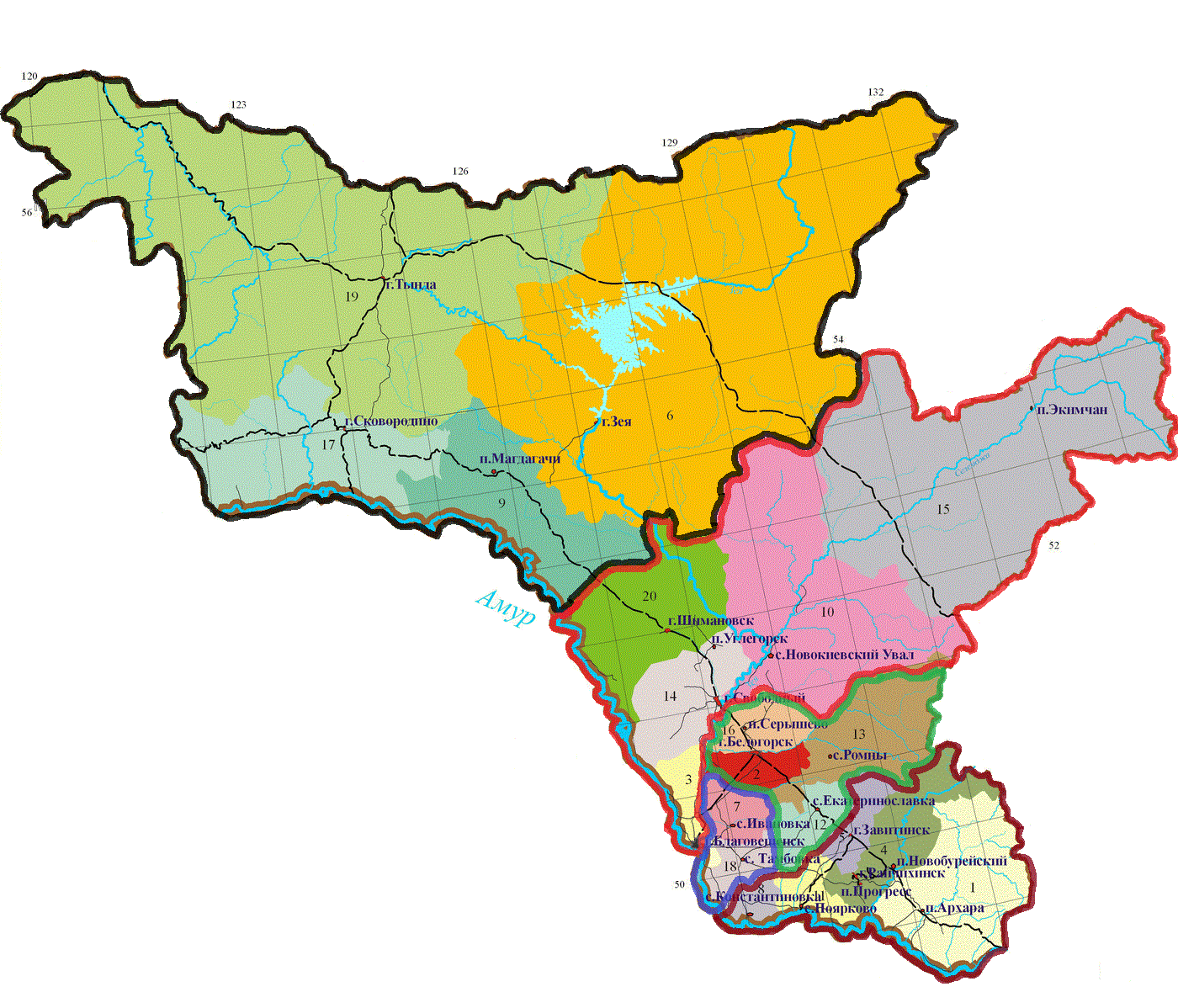 12 ЭЛЕКТРОННАЯ МОДЕЛЬ ТЕРРИТОРИАЛЬНОЙ СХЕМЫЭлектронной моделью территориальной схемы служит интерактивная карта территориальной схемы, ссылка доступа: http://5.189.234.11. Актуализация электронной модели территориальной схемы производится после утверждения в установленном порядке внесения изменений в Территориальную схему.Электронная модель территориальной схемы обращения с отходами должна содержать следующие слои:источники образования отходов; количество образования отходов источником образования отходов;объекты для деятельности по сбору, накоплению, транспортированию, обработке, утилизации, обезвреживанию, размещению (хранению и захоронению) отходов;количество отходов на объекте (в том числе поступивших от иных источников образования отходов), поступивших в результате деятельности по сбору, накоплению, транспортированию, обработке, утилизации, обезвреживанию, размещению (хранению и захоронению) отходов;место размещения специализированной организации, имеющей лицензию на осуществление деятельности по сбору, транспортированию, обработке, утилизации, обезвреживанию, размещению отходов I - IV классов опасности;направление движения потоков отходов в муниципальном образовании и между муниципальными образованиями;количество образующихся отходов в муниципальном образовании;количество образующихся отходов в области;направление движения потоков отходов в области;действующая инфраструктура объектов обращения с отходами, в том числе с ТКО;строительство, реконструкция и модернизация объектов по обработке, утилизации, обезвреживанию, размещению отходов, в том числе ТКО;спутниковый мониторинг территорий источников образования отходов, объектов обращения с отходами.1ОБЩИЕ ПОЛОЖЕНИЯ………………………………………………..441.1Основные понятия………………………………………………………551.2Краткая характеристика Амурской области…………………………..772НАХОЖДЕНИЕ ИСТОЧНИКОВ ОБРАЗОВАНИЯ ОТХОДОВ……10103КОЛИЧЕСТВО ОБРАЗУЮЩИХСЯ ОТХОДОВ…………………….12124ЦЕЛЕВЫЕ ПОКАЗАТЕЛИ ПО ОБЕЗВРЕЖИВАНИЮ, УТИЛИЗАЦИИ И РАЗМЕЩЕНИЮ ОТХОДОВ……………………………………………………………….20205МЕСТА НАКОПЛЕНИЯ ОТХОДОВ………………………………….22226МЕСТА НАХОЖДЕНИЯ ОБЪЕКТОВ ОБРАБОТКИ, УТИЛИЗАЦИИ, ОБЕЗВРЕЖИВАНИЯ ОТХОДОВ И ОБЪЕКТОВ РАЗМЕЩЕНИЯ ОТХОДОВ, ВКЛЮЧЕННЫХ В ГОСУДАРСТВЕННЫЙ РЕЕСТР ОБЪЕКТОВ РАЗМЕЩЕНИЯ ОТХОДОВ……………………………………………………………….24247БАЛАНС КОЛИЧЕСТВЕННЫХ ХАРАКТЕРИСТИК ОБРАЗОВАНИЯ, ОБРАБОТКИ, УТИЛИЗАЦИИ, ОБЕЗВРЕЖИВАНИЯ, РАЗМЕЩЕНИЯ ОТХОДОВ……………………………………………………………….25258СХЕМА ПОТОКОВ ОТХОДОВ ОТ ИСТОЧНИКОВ ИХ ОБРАЗОВАНИЯ ДО ОБЪЕКТОВ ОБРАБОТКИ, УТИЛИЗАЦИИ, ОБЕЗВРЕЖИВАНИЯ ОТХОДОВ И ОБЪЕКТОВ РАЗМЕЩЕНИЯ ОТХОДОВ, ВКЛЮЧЕННЫХ В ГОСУДАРСТВЕННЫЙ РЕЕСТР ОБЪЕТОВ РАЗМЕЩЕНИЯ ОТХОДОВ. ДАННЫЕ О ПЛАНИРУЕМЫХ СТРОИТЕЛЬСТВЕ, РЕКОНСТРУКЦИИ, ВЫВЕДЕНИИ ИЗ ЭКСПЛУАТАЦИИ ОБЪЕКТОВ ОБРАБОТКИ, УТИЛИЗАЦИИ, ОБЕЗВРЕЖИВАНИЯ, РАЗМЕЩЕНИЯ ОТХОДОВ……………………………………………………………….27279ОЦЕНКА ОБЪЕМА СООТВЕТСТВУЮЩИХ КАПИТАЛЬНЫХ ВЛОЖЕНИЙ В СТРОИТЕЛЬСТВО, РЕКОНСТРУКЦИЮ, ВЫВЕДЕНИЕ ИЗ ЭКСПЛУАТАЦИИ ОБЪЕТОВ ОБРАБОТКИ, УТИЛИЗАЦИИ, ОБЕЗВРЕЖИВАНИЯ, РАЗМЕЩЕНИЯ ОТХОДОВ…………………………………………………………….…414110ПРОГНОЗНЫЕ ЗНАЧЕНИЯ ПРЕДЕЛЬНЫХ ТАРИФОВ В ОБЛАСТИ ОБРАЩЕНИЯ С ТВЕРДЫМИ КОММУНАЛЬНЫМИ ОТХОДАМИ…………………………………………………………….444411СВЕДЕНИЯ О ЗОНАХ ДЕЯТЕЛЬНОСТИ РЕГИОНАЛЬНЫХ ОПЕРАТОРОВ………………………………………………………… 46 4612ЭЛЕКТРОННАЯ МОДЕЛЬ ТЕРРИТОРИАЛЬНОЙ СХЕМЫ………. 48 4813ПРИЛОЖЕНИЯЧисленность населения…………………...………………………..Приложение 1Источники образования отходов ………………………………….Приложение 2Численность населения…………………...………………………..Приложение 1Источники образования отходов ………………………………….Приложение 2Численность населения…………………...………………………..Приложение 1Источники образования отходов ………………………………….Приложение 2Численность населения…………………...………………………..Приложение 1Источники образования отходов ………………………………….Приложение 2Количество образующихся отходов……... …………………...…..Приложение 3Количество образующихся отходов……... …………………...…..Приложение 3Количество образующихся отходов……... …………………...…..Приложение 3Количество образующихся отходов……... …………………...…..Приложение 3Объем отходов по видам экономической деятельности……….....Приложение 4Объем образованных ТКО……………………………...………….Приложение 5Объем образования медицинских отходов…………...…………...Приложение 6Свалки, планируемые мусороперегрузочные станции, перспективные объекты ТКО ……………………...……...…….…Приложение 7Объем отходов по видам экономической деятельности……….....Приложение 4Объем образованных ТКО……………………………...………….Приложение 5Объем образования медицинских отходов…………...…………...Приложение 6Свалки, планируемые мусороперегрузочные станции, перспективные объекты ТКО ……………………...……...…….…Приложение 7Объем отходов по видам экономической деятельности……….....Приложение 4Объем образованных ТКО……………………………...………….Приложение 5Объем образования медицинских отходов…………...…………...Приложение 6Свалки, планируемые мусороперегрузочные станции, перспективные объекты ТКО ……………………...……...…….…Приложение 7Объем отходов по видам экономической деятельности……….....Приложение 4Объем образованных ТКО……………………………...………….Приложение 5Объем образования медицинских отходов…………...…………...Приложение 6Свалки, планируемые мусороперегрузочные станции, перспективные объекты ТКО ……………………...……...…….…Приложение 7ОРО внесенные в ГРОРО. Объекты обращения с отходами….....Приложение 8ОРО внесенные в ГРОРО. Объекты обращения с отходами….....Приложение 8ОРО внесенные в ГРОРО. Объекты обращения с отходами….....Приложение 8ОРО внесенные в ГРОРО. Объекты обращения с отходами….....Приложение 8ОРО внесенные в ГРОРО ……………………………………...…...Приложение 9ОРО внесенные в ГРОРО ……………………………………...…...Приложение 9ОРО внесенные в ГРОРО ……………………………………...…...Приложение 9ОРО внесенные в ГРОРО ……………………………………...…...Приложение 9Схема потоков отходов …………………………………….……..Приложение 10Схема потоков отходов …………………………………….……..Приложение 10Схема потоков отходов …………………………………….……..Приложение 10Схема потоков отходов …………………………………….……..Приложение 10Графическое отображения движения отходов …..………………Приложение 11Графическое отображения движения отходов …..………………Приложение 11Графическое отображения движения отходов …..………………Приложение 11Графическое отображения движения отходов …..………………Приложение 11Реестр контейнерных площадок ……………………………........Приложение 12Реестр контейнерных площадок ……………………………........Приложение 12Реестр контейнерных площадок ……………………………........Приложение 12Реестр контейнерных площадок ……………………………........Приложение 12Документы и материалы, использованные при подготовке территориальной схемы………………………...…...Приложение 13Документы и материалы, использованные при подготовке территориальной схемы………………………...…...Приложение 13Документы и материалы, использованные при подготовке территориальной схемы………………………...…...Приложение 13Документы и материалы, использованные при подготовке территориальной схемы………………………...…...Приложение 13ГодыПредположительная численность населения, человекПредположительная численность населения, человекПредположительная численность населения, человекПредположительная численность населения, человекПредположительная численность населения, человекПредположительная численность населения, человекПредположительная численность населения, человекПредположительная численность населения, человекПредположительная численность населения, человекГодыВсе населениеВсе населениеВсе населениеГородское населениеГородское населениеГородское населениеСельское населениеСельское населениеСельское населениеГодывсегомужчиныженщинывсегомужчиныженщинывсегомужчиныженщины2021786825373318413507534147246480287667252678126838125840202278431937266641165353378924650628728325053012616012437020237820813722084098735335792466562869232485021255521229502024779841371772408069533311246806286505246530124966121564202577768037140540627553305024698928606124463012441612021420267756853711204045655328592472142856452428261239061189202027773919370964402955532787247510285277241132123454117678202877237337091540145853283624786828496823953712304711649020297711133710454000685330612483252847362380521227201153322030770156371383398773533470248896284574236686122487114199203176948237194039754253405624957328448323542612236711305920327690533726533964005347932503422844512342601223111119492033768885373481395404535707251220284487233178122261110917203476897137442939454253679125219528459623218012223410994620357693163755303937865380402532792847612312761222511090252036769932376796393136539473254473285000230459122323108136Наименование показателяна 01.01.2020на 01.01.2021на 01.07.2021Всего по области144781420214111 по видам экономической деятельности:сельское, лесное хозяйство, охота, рыболовство и рыбоводство613602590добыча полезных ископаемых629691712обрабатывающие производства691662660обеспечение электрической энергией, газом и паром; кондиционирование воздуха254245239водоснабжение; водоотведение, организация сбора и утилизации отходов, деятельность по ликвидации загрязнений142146148строительство157315371532торговля оптовая и розничная; ремонт автотранспортных средств и мотоциклов373435023412транспортировка и хранение655653674деятельность гостиниц и предприятий общественного питания279295297деятельность в области информации и связи297285279деятельность финансовая и страховая226207205деятельность по операциям с недвижимым имуществом938909882деятельность профессиональная, научная и техническая938905892деятельность административная и сопутствующие дополнительные услуги556539517государственное правление и обеспечение военной безопасности; социальное обеспечение829851827образование644662669деятельность в области здравоохранения и социальных услуг353350378деятельность в области культуры, спорта, организации досуга и развлечений319348382предоставление прочих видов услуг808813815деятельность домашних хозяйств как работодателей; недифференцированная деятельность частных домашних хозяйств по производству товаров и оказанию услуг для собственного потребления--1деятельность экстерриториальных организаций и органов---конкретные виды экономической деятельности не установлены---по организационно-правовым формам:144781420214111из них:юридические лица, являющиеся коммерческими корпоративными организациями109301055810440юридические лица, являющиеся некоммерческими корпоративными организациями869863862организации без прав юридического лица633697758юридические лица, являющиеся коммерческими унитарными организациями857774юридические лица, являющиеся некоммерческими унитарными организациями196120071977по формам собственности:144781420214111в том числе:российская собственность136731345713396в том числе:государственная собственность783782788муниципальная собственность131913791404собственность общественных и религиозных организаций (объединений)662665675частная собственность107861052110423смешанная российская собственность978482собственность российских граждан, постоянно проживающих за границей433собственность потребительской кооперации202018собственность государственных корпораций233иностранная собственность685629602совместная российская и иностранная собственность120116113не распределенопо городским округам и муниципальным районам:144781420214111городские округа:г.Благовещенск906487838708г.Белогорск613581585г.Зея295308314г.Райчихинск186167167г.Свободный497511511г.Тында591553516г.Шимановск211206199пгт Прогресс879287муниципальные районы:Архаринский124125123Белогорский708688Благовещенский412453472Бурейский232226227Завитинский132128124Зейский1049897Ивановский169167165Константиновский105106106Магдагачинский179175177Мазановский102105103Михайловский133140135Октябрьский127121113Ромненский647685Свободненский838182Селемджинский135137136Серышевский129128129Сковородинский206202206Тамбовский182183190Тындинский121141142Шимановский555051Класс отходовОбъем образования отходов за 2019 год, тКласс А6626,97Класс Б435,34Класс В10,7Класс Г7,09Всего7080,1Наименование муниципального образованияМасса образованных крупногабаритных отходов (КГО), тМасса образованных крупногабаритных отходов (КГО), тМасса образованных крупногабаритных отходов (КГО), тМасса образованных крупногабаритных отходов (КГО), тМасса образованных крупногабаритных отходов (КГО), тМасса образованных крупногабаритных отходов (КГО), тМасса образованных крупногабаритных отходов (КГО), тМасса образованных крупногабаритных отходов (КГО), тМасса образованных крупногабаритных отходов (КГО), тМасса образованных крупногабаритных отходов (КГО), тМасса образованных крупногабаритных отходов (КГО), тНаименование муниципального образования20202021202220232024202520262027202820292030Городской округ - город Тында774,72774774774774774774774774774774Тындинский муниципальный округ268,8268,92268,92268,92268,92268,92268,92268,92268,92268,92268,92Сковородинский муниципальный район521,52516,96516,96516,96516,96516,96516,96516,96516,96516,96516,96Городской округ - город Зея573573,6573,6573,6573,6573,6573,6573,6573,6573,6573,6Зейский муниципальный район248,04246,46246,46246,46246,46246,46246,46246,46246,46246,46246,46Магдагачинский муниципальный район423,36422,4422,4422,4422,4422,4422,4422,4422,4422,4422,4Городской округ - город Белогорск3520,23520,23520,23520,23520,23520,23520,23520,23520,23520,23520,2Белогорский муниципальный округ546,24546,24546,24546,24546,24546,24546,24546,24546,24546,24546,24Серышевский муниципальный район728,32728,32728,32728,32728,32728,32728,32728,32728,32728,32728,32Ромненский муниципальный округ364,16364,16364,16364,16364,16364,16364,16364,16364,16364,16364,16Октябрьский муниципальный район910,4910,4910,4910,4910,4910,4910,4910,4910,4910,4910,4Архаринский муниципальный район14821600160016001600160016001600160016001600Бурейский муниципальный округ1852,52000200020002000200020002000200020002000Завитинский муниципальный округ16521800180018001800180018001800180018001800Константиновский муниципальный район20532300230023002300230023002300230023002300Михайловский муниципальный район18202000200020002000200020002000200020002000Городской округ - пгт Прогресс23762500250025002500250025002500250025002500Городской округ - город Райчихинск29643000300030003000300030003000300030003000Городской округ - город Благовещенск58354980498049804980498049804980498049804980Благовещенский муниципальный район986842842842842842842842842842842Ивановский муниципальный округ740631631631631631631631631631631Тамбовский муниципальный район657561561561561561561561561561561Городской округ - город Свободный1161,21161,21161,21161,21161,21161,21161,21161,21161,21161,21161,2Городской округ - город Шимановск395,9395,9395,9395,9395,9395,9395,9395,9395,9395,9395,9Свободненский муниципальный район316,7316,7316,7316,7316,7316,7316,7316,7316,7316,7316,7Шимановский муниципальный район105,6105,6105,6105,6105,6105,6105,6105,6105,6105,6105,6Мазановский муниципальный район263,9263,9263,9263,9263,9263,9263,9263,9263,9263,9263,9Селемджинский муниципальный район211,2211,2211,2211,2211,2211,2211,2211,2211,2211,2211,2Городской округ - г. Циолковский185,3185,3185,3185,3185,3185,3185,3185,3185,3185,3185,3ГодНаименование субъекта Российской ФедерацииМасса образованных твердых коммунальных отходов
(тыс. тонн в год)Объем образованных твердых коммунальных отходов
(тыс. куб. м в год)Масса ТКО, принятая из других субъектов Российской Федерации и направленная на объекты обращения с ТКО
(тыс. тонн в год)Масса ТКО, поступающая на объекты обработки ТКО
(тыс. тонн в год)Масса ТКО, поступающая на объекты обезвреживания 
ТКО
(тыс. тонн в год)Масса ТКО,
направленная
на утилизацию
(тыс. тонн в год)Масса ТКО, поступающая на объекты размещения ТКО
(тыс. тонн в год)Масса ТКО, поступающая на объекты размещения ТКО
(тыс. тонн в год)Масса ТКО, направленная на объекты обращения с ТКО, расположенные на территории других субъектов Российской Федерации1234567899102021Амурская область374,73122,5-42,024,2368,5368,5-2022Амурская область374,23118,3-130,0252,0320,2320,2-2023Амурская область373,73114,2-294,72117,9253,8253,8-2024Амурская область373,23110,0-293,82156,2215,0215,0-Класс опасностиОбразование отходов за отчетный годОбработано отходовОбработано отходовУтилизировано отходовОбезврежено отходовПередача отходов (за исключением ТКО) другим хозяйствующим субъектамПередача отходов (за исключением ТКО) другим хозяйствующим субъектамПередача отходов (за исключением ТКО) другим хозяйствующим субъектамПередача отходов (за исключением ТКО) другим хозяйствующим субъектамПередача отходов (за исключением ТКО) другим хозяйствующим субъектамПередача отходов (за исключением ТКО) другим хозяйствующим субъектамПередача отходов (за исключением ТКО) другим хозяйствующим субъектамПередача отходов (за исключением ТКО) другим хозяйствующим субъектамПередача отходов (за исключением ТКО) другим хозяйствующим субъектамПередача отходов (за исключением ТКО) другим хозяйствующим субъектамПередача отходов (за исключением ТКО) другим хозяйствующим субъектамКласс опасностиОбразование отходов за отчетный годОбработано отходовОбработано отходовУтилизировано отходовОбезврежено отходовдля обработкидля обработкидля обработкидля утилизациидля утилизациидля обезвреживаниядля обезвреживаниядля хранениядля хранениядля захоронениядля захороненияКласс опасностиОбразование отходов за отчетный годОбработано отходовОбработано отходовУтилизировано отходовОбезврежено отходоввсеговсегоиз них в другие субъекты РФвсегоиз них в другие субъекты РФвсегоиз них в другие субъекты РФвсегоиз них в другие субъекты РФвсегоиз них в другие субъекты РФВсего, в том числе:4662202,48704418704411818446,82656,719197,319197,3054422525893615721270,593056,5113,4По 1 классу15,8000,10,20000,8032,919,90000По 2 классу116,7000,119,811,811,80138,3087,20,60000По 3 классу6630,60,80,82018,6662,41,61,602463,70,74581,8130,611900,40По 4 классу105789,80,60,623019,51361,1172,6172,602764,012,751022,66438,80,56497,718По 5 классу4549649,4870439,61793407,51793407,5613,2613,219011,3049055,738,33211,201569,3086558,495,3Зона деятельности регионального оператора по обращению с ТКООписание территории, входящей в состав зоныНаселение, тыс. челОбъем образования ТКО (2020), тыс. т.12Кластер № 1город Зея, город Тында, Сковородинский район, Зейский район, Магдагачинский район,  Тындинский муниципальный округ 126,74894,837Кластер № 2Город Белогорск, Белогорский муниципальный округ, Ромненский муниципальный округ, Серышевский район, Октябрьский район131,03960,695Кластер № 3 город Райчихинск, пгт Прогресс, Завитинский муниципальный округ, Бурейский муниципальный округ, Архаринский район, Михайловский район, Константиновский район101,03472,966Кластер № 4Город Благовещенск, Благовещенский район, Тамбовский район, Ивановский муниципальный округ304,09197,706Кластер № 5Город Свободный, ЗАТО Циолковский, город Шимановск, Свободненский район, Шимановский район, Мазановский район, Селемджинский район118,93470,105№ п/пНаименование результата и источники финансированияОбъем финансового обеспечения по годам реализации (млн. рублей)Объем финансового обеспечения по годам реализации (млн. рублей)Объем финансового обеспечения по годам реализации (млн. рублей)Объем финансового обеспечения по годам реализации (млн. рублей)Объем финансового обеспечения по годам реализации (млн. рублей)Объем финансового обеспечения по годам реализации (млн. рублей)Всего (млн. рублей)№ п/пНаименование результата и источники финансирования201920202021202220232024Всего (млн. рублей)1234567891Строительство мусороперерабатывающих комплексов в г. Свободном и пгт. Прогресс018,801900,01400,0-3400,0№ п/пНаименование мероприятияОбъем финансового обеспечения по годам реализации (млн. рублей)Объем финансового обеспечения по годам реализации (млн. рублей)Объем финансового обеспечения по годам реализации (млн. рублей)Объем финансового обеспечения по годам реализации (млн. рублей)Объем финансового обеспечения по годам реализации (млн. рублей)Объем финансового обеспечения по годам реализации (млн. рублей)Объем финансового обеспечения по годам реализации (млн. рублей)Объем финансового обеспечения по годам реализации (млн. рублей)Объем финансового обеспечения по годам реализации (млн. рублей)Объем финансового обеспечения по годам реализации (млн. рублей)Всего (млн. рублей)№ п/пНаименование мероприятия20202021202220232024202520262027202820292030124567891011121314Формирование комплексной системы обращения с твердыми коммунальными отходами, создание условий для вторичной переработки всех запрещенных к захоронению отходов производства и потребленияФормирование комплексной системы обращения с твердыми коммунальными отходами, создание условий для вторичной переработки всех запрещенных к захоронению отходов производства и потребленияФормирование комплексной системы обращения с твердыми коммунальными отходами, создание условий для вторичной переработки всех запрещенных к захоронению отходов производства и потребленияФормирование комплексной системы обращения с твердыми коммунальными отходами, создание условий для вторичной переработки всех запрещенных к захоронению отходов производства и потребленияФормирование комплексной системы обращения с твердыми коммунальными отходами, создание условий для вторичной переработки всех запрещенных к захоронению отходов производства и потребленияФормирование комплексной системы обращения с твердыми коммунальными отходами, создание условий для вторичной переработки всех запрещенных к захоронению отходов производства и потребленияФормирование комплексной системы обращения с твердыми коммунальными отходами, создание условий для вторичной переработки всех запрещенных к захоронению отходов производства и потребленияФормирование комплексной системы обращения с твердыми коммунальными отходами, создание условий для вторичной переработки всех запрещенных к захоронению отходов производства и потребленияФормирование комплексной системы обращения с твердыми коммунальными отходами, создание условий для вторичной переработки всех запрещенных к захоронению отходов производства и потребленияФормирование комплексной системы обращения с твердыми коммунальными отходами, создание условий для вторичной переработки всех запрещенных к захоронению отходов производства и потребленияФормирование комплексной системы обращения с твердыми коммунальными отходами, создание условий для вторичной переработки всех запрещенных к захоронению отходов производства и потребленияФормирование комплексной системы обращения с твердыми коммунальными отходами, создание условий для вторичной переработки всех запрещенных к захоронению отходов производства и потреблениявнебюджетные источники, всего, в том числе: ٭внебюджетные источники, всего, в том числе: ٭0,00,01389,81667,21645,4536,42,00,01,81,85244,4Строительство мусоросортировочного комплекса, оснащенного оборудованием для термического обезвреживания отходов в с. Ромны Ромненского муниципального округаСтроительство мусоросортировочного комплекса, оснащенного оборудованием для термического обезвреживания отходов в с. Ромны Ромненского муниципального округа533,0533,0Строительство мусоросортировочного комплекса, оснащенного оборудованием для термического обезвреживания отходов в пгт. Февральск Селемджинского районаСтроительство мусоросортировочного комплекса, оснащенного оборудованием для термического обезвреживания отходов в пгт. Февральск Селемджинского района652,0652,0Строительство мусоросортировочного комплекса, оснащенного оборудованием для термического обезвреживания отходов в г. Зея Строительство мусоросортировочного комплекса, оснащенного оборудованием для термического обезвреживания отходов в г. Зея 730,0730,0Строительство мусоросортировочного комплекса, оснащенного оборудованием для термического обезвреживания отходов в пгт. Архара Архаринского районаСтроительство мусоросортировочного комплекса, оснащенного оборудованием для термического обезвреживания отходов в пгт. Архара Архаринского района740,0740,0Строительство мусороперерабатывающего комплекса в Белогорском муниципальном округеСтроительство мусороперерабатывающего комплекса в Белогорском муниципальном округе920,0920,0Строительство мусоросортировочного комплекса, оснащенного оборудованием для термического обезвреживания отходов в г. Сковородино Строительство мусоросортировочного комплекса, оснащенного оборудованием для термического обезвреживания отходов в г. Сковородино 705,0705,0Строительство мусоросортировочного комплекса, оснащенного оборудованием для термического обезвреживания отходов в с. Поярково Михайловского районаСтроительство мусоросортировочного комплекса, оснащенного оборудованием для термического обезвреживания отходов в с. Поярково Михайловского района540,0540,0Строительство мусоросортировочной линии в с. Новокиевский Увал Мазановского районаСтроительство мусоросортировочной линии в с. Новокиевский Увал Мазановского района400,0400,0Приобретение автономного мобильного инсинератора Зейский районПриобретение автономного мобильного инсинератора Зейский район1,51,5Приобретение инсинератора с. Джалинда Сковородинского районаПриобретение инсинератора с. Джалинда Сковородинского района1,01,0Приобретение автономного мобильного инсинератора Шимановский районПриобретение автономного мобильного инсинератора Шимановский район0,750,75Приобретение инсинератора раб.п. Талакан Бурейский районПриобретение инсинератора раб.п. Талакан Бурейский район0,750,75Приобретение автономного мобильного инсинератора Зейский районПриобретение автономного мобильного инсинератора Зейский район1,51,5Приобретение автономного мобильного инсинератора Зейский районПриобретение автономного мобильного инсинератора Зейский район2,72,7Приобретение инсинератора п. Смирновка Магдагачинского района (погранзастава)Приобретение инсинератора п. Смирновка Магдагачинского района (погранзастава)0,40,4Приобретение инсинератора в п. Златоустовск Селемджинского района Приобретение инсинератора в п. Златоустовск Селемджинского района 0,40,4Приобретение инсинератора пгт. Ерофей Павлович Сковородинского районаПриобретение инсинератора пгт. Ерофей Павлович Сковородинского района1,51,5Приобретение инсинератора п. Ларба Тындинского районаПриобретение инсинератора п. Ларба Тындинского района1,51,5Приобретение инсинератора г. ТындаПриобретение инсинератора г. Тында1,5Приобретение инсинератора п. Перемыкино Магдагачинского района (погранзастава)Приобретение инсинератора п. Перемыкино Магдагачинского района (погранзастава)0,40,4Строительство полигона пгт. Магдагачи Магдагачинского района Строительство полигона пгт. Магдагачи Магдагачинского района 1,91,9Строительство полигона г. Зея Зейского районаСтроительство полигона г. Зея Зейского района2,02,0Строительство полигона пгт. Февральск Селемджинского района Строительство полигона пгт. Февральск Селемджинского района 1,51,5 Строительство полигона в Тындинском районе Строительство полигона в Тындинском районе1,81,8Строительство полигона пгт. Архара Архаринского районаСтроительство полигона пгт. Архара Архаринского района1,81,8Строительство полигона пгт. Экимчан Селемджинского районаСтроительство полигона пгт. Экимчан Селемджинского района1,51,5Величина тарифа, руб./м3 Величина тарифа, руб./м3 Величина тарифа, руб./м3 Величина тарифа, руб./м3 Величина тарифа, руб./м3 Прогнозные значения тарифов в области обращения с ТКО, руб./м3 Прогнозные значения тарифов в области обращения с ТКО, руб./м3 Прогнозные значения тарифов в области обращения с ТКО, руб./м3 Прогнозные значения тарифов в области обращения с ТКО, руб./м3 Прогнозные значения тарифов в области обращения с ТКО, руб./м3 Прогнозные значения тарифов в области обращения с ТКО, руб./м3 Предельный единый тариф на услугу регионального оператора по обращению с ТКО Предельный единый тариф на услугу регионального оператора по обращению с ТКО Предельный единый тариф на услугу регионального оператора по обращению с ТКО Предельный единый тариф на услугу регионального оператора по обращению с ТКО Предельный единый тариф на услугу регионального оператора по обращению с ТКО Предельный единый тариф на услугу регионального оператора по обращению с ТКО Предельный единый тариф на услугу регионального оператора по обращению с ТКО Предельный единый тариф на услугу регионального оператора по обращению с ТКО Предельный единый тариф на услугу регионального оператора по обращению с ТКО Предельный единый тариф на услугу регионального оператора по обращению с ТКО Предельный единый тариф на услугу регионального оператора по обращению с ТКО Предельный единый тариф на услугу регионального оператора по обращению с ТКО Кластер 2019 2020 2021 2022 2023 2024 2025 2026 2027 2028 2029 2030 1 596,16 554,55 558,77 579,40 613,70 638,25 663,78 690,33 717,94 746,66 776,53 807,59 2 608,51 555,98 538,09 551,51 582,71 606,02 630,26 655,47 681,69 708,96 737,31 766,81 3 506,37 479,13 488,23 511,29 536,66 558,12 580,45 603,66 627,81 652,92 679,04 706,20 4 439,69 428,42 415,21 440,82 467,91 486,52 505,98 526,22 547,27 569,16 591,92 615,60 5 570,18 553,47 526,70 550,03 599,82 623,81 648,77 674,72 701,70 729,77 758,96 789,32 Предельный тариф на услугу по захоронению ТКО, рублей за м3 Предельный тариф на услугу по захоронению ТКО, рублей за м3 Предельный тариф на услугу по захоронению ТКО, рублей за м3 Предельный тариф на услугу по захоронению ТКО, рублей за м3 Предельный тариф на услугу по захоронению ТКО, рублей за м3 Предельный тариф на услугу по захоронению ТКО, рублей за м3 Предельный тариф на услугу по захоронению ТКО, рублей за м3 Предельный тариф на услугу по захоронению ТКО, рублей за м3 Предельный тариф на услугу по захоронению ТКО, рублей за м3 Предельный тариф на услугу по захоронению ТКО, рублей за м3 Предельный тариф на услугу по захоронению ТКО, рублей за м3 Предельный тариф на услугу по захоронению ТКО, рублей за м3 Наименование 2019 2020 2021 2022 2023 2024 2025 2026 2027 2028 2029 2030 МУЖЭП ЗАТО Циолковский 208,31 198,89 164,69 164,69 164,69 166,78 173,45 180,39 187,60 195,11 202,91 211,03 ООО «Спецавтохозя йство» 131,15 116,34 98,56 102,08 106,16 110,41 114,83 119,42 124,20 129,16 134,33 139,70 ООО «ЖЭУ» 114,93 114,97 118,53 122,75 127,66 132,77 138,08 143,60 149,34 155,32 161,53 167,99 ООО «Автосити» 85,69 89,78 89,20 79,34 82,51 85,81 89,25 92,82 96,53 100,39 104,41 108,58 ООО «Полигон» 51,62 55,58 56,07 56,36 58,61 60,96 63,40 65,93 68,57 71,31 74,17 77,13 Кластер № 1	Город Тында, город Сковородино, город Зея, Тындинский муниципальный округ, Магдагачинский район, Зейский район, Сковородинский районКластер № 2	Город Белогорск, Белогорский муниципальный округ, Ромненский муниципальный округ, Серышевский район, Октябрьский районКластер № 3 	город Райчихинск, пгт Прогресс, Завитинский муниципальный округ, Бурейский район, Архаринский район, Михайловский район, Константиновский районКластер № 4	Город Благовещенск, Благовещенский район, Тамбовский район, Ивановский муниципальный округКластер № 5	Город Свободный, ЗАТО Циолковский, город  Шимановск, Свободненский район, Шимановский район, Мазановский район, Селемджинский район